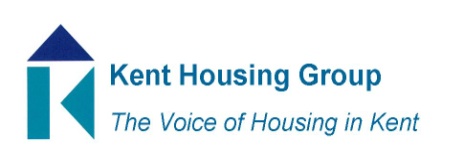 Kent Housing Options Group (LA only) Thursday 27 January 2022The meeting will start promptly at 10.00amMicrosoft Teams (as shared in the calendar appointment)Agenda10.00	Welcome and Matters Arising from December meeting10.10	Update from DLUHC – Alex Clarke 10.20	Fairbonds Scheme – John King NRLA 10.50	COMF Project Update and January data return date11.00   	Chair and Vice Chair 11.05	COMFORT BREAK11.15	Protocols update11.30	Commissioning update to include Kent Homeless Connect – Mel Anthony12.10	Any Urgent National Policy, Case Law Updates 12.20	AOB and topics for next meetingDate of next meeting 27 January 2022. 